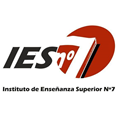 Instituto de Educación Superior Nº 7“Brigadier Estanislao López”Sección: EDUCACIÓN ESPECIAL PARA DISCAPACITADOS INTELECTUALES.Cátedra: Ciencias Sociales y su Didáctica.Año: Tercero.Profesor: Lic. Prof. Daniel Garza.Ciclo lectivo: 2017.Fundamentación	La cátedra tiene como finalidad acercar a los futuros docentes herramientas que les permitan tomar decisiones acerca de para qué enseñar Ciencias Sociales, qué contenidos enseñar y cómo lograr una buena enseñanza y aprendizajes, para realizar una práctica fundamentada, reflexiva, crítica, desde perspectivas de pensamiento que sustente la toma de tales decisiones.	Las Ciencias Sociales conforman un campo de conocimiento que proviene de distintas disciplinas como Geografía, Historia, Economía, Antropología y otras. Por lo tanto ofrece múltiples oportunidades al docente para desarrollar actividades interesantes para los alumnos. A través de ellas y en particular de  y , es posible dar cuenta de los procesos de cambio en las formas de vida y entender las características de la comunidad y la sociedad en que vive en sus múltiples dimensiones e iniciar relaciones de comparación con otras comunidades y lugares.	La realidad social, objeto de las Ciencias Sociales, se presenta como una compleja trama de relaciones, con perspectivas multidimensionales y dinámicas. Su abordaje implica, además considerar a los hombres y mujeres y grupos que interactúan, con los actores sociales que con sus valores, intereses y diferentes acciones generan cambios que se plasman en los territorios, dejando su huella y a la vez generan conflictos, pero también consensos.	En la didáctica se nos plantea el desafío de seleccionar situaciones de enseñanza problematizadoras que favorezcan en su abordaje la integración de las categorías conceptuales propias del área, pero también el aporte de otras áreas del conocimiento y de las Tecnologías de  y de  la realidad y el conocimiento científico como un constructo social implica considerar que cada uno de nosotros somos participantes de ese cambio, adoptando posiciones que generen el diálogo, y la participación, propiciando el bien común, el respeto por la diversidad y la calidad de vida. 	Los futuros docentes deberán seleccionar y secuenciar contenidos para organizar y elaborar sus  programaciones. Se diseñarán secuencias de trabajo que articulen contenidos  con el propósito de que construyan paulatinamente y de forma articulada propuestas didácticas para  	Se propone también desde esta cátedra que los estudiantes organicen las unidades curriculares en un formato, articulando el trayecto de prácticas de tercero y cuarto año, para complementar la apropiación de los conocimientos sociales. También se propone la implementación de la puesta en marcha de clases y proyectos, vivenciando el proceso de enseñanza y aprendizaje.PropósitosProponer un recorrido teórico y práctico en la didáctica de las Ciencias Sociales, de manera que los alumnos se apropien de manera crítica de los contenidos y puedan llevarlos de manera significativa al aula.Plantear propuestas factibles de implementar, para que los futuros docentes puedan utilizarlas con alumnos con necesidades educativas especiales.Favorecer la elaboración de propuestas áulicas, teniendo en cuentas las características de la población destinataria.ObjetivosAnalizar críticamente los contenidos de las Ciencias Sociales para poder aplicarlos de manera coherente en situaciones áulicas.Conocer las posibilidades de las Ciencias Sociales para el trabajo con alumnos con necesidades educativas especiales.Vincular las diferentes teorías con los aspectos cognoscitivos, afectivos y tecnológicos aplicados a los procedimientos en esta área.Elaborar propuestas didácticas adecuadas a la edad madurativa de los alumnos destinatarios.Valorar los aportes de las Ciencias Sociales para que los alumnos puedan conocer la realidad social en la que viven.Saberes previos necesariosConocimientos de los componentes de la planificación.Manejo de Procesador de textos y presentaciones.ContenidosMódulo 1: Fundamentos del área Ciencias Sociales.Las Ciencias Sociales. Concepto. Objeto de estudio. Enfoque interdisciplinario. Disciplinas que integran el área. La utilidad de las Ciencias Sociales para los alumnos. La concepción acerca de las Ciencias Sociales. La concepción acerca de la Enseñanza y el aprendizaje de las Ciencias Sociales. Las finalidades de la Educación Social.Problemas teóricos-metodológicos centrales. Reapropiación de los conocimientos científicos.El enfoque de las Ciencias Sociales: Enfoque tradicional y enfoque actual. El ambiente. Conceptos estructurantes. Objeto de estudio. El contexto: dimensiones.Bibliografía-Goris, Beatriz. Las Ciencias Sociales en el Jardín de Infantes (25-55).  Capítulo I y II. Ediciones Homo Sapiens. Rosario. 2009.-Giacobbe, Mirta- Enseñar y aprender Ciencias Sociales (23-29). Homo Sapiens. Santa Fe. 2003.-AA.VV. PROCAP para Educación Especial, Inicial y Primer Ciclo de -Svarzman, José y otro. La escuela a la que concurro (21-31). Ediciones Novedades Educativas. 1996. Buenos Aires.- Benejan, Pilar. 1997. Las finalidades de la Educación Social. En: Benejan y Pagés (Coord.). Enseñar y aprender Ciencias Sociales, Geografía e Historia en la Educación Secundaria. Horsori. Universidad de Barcelona.  Módulo 2: Contenidos del área.El espacio: los aportes y el tiempo. Categorías. Construcción.La ciudad y la infraestructura. Las efemérides. Las familias y los juegos. La realidad social como objeto de conocimiento. Varones y mujeres. Los mitos y los niños. El espacio geográfico. La cultura: estilos de vida en espacios urbanos y rurales. El barrio y las actividades económicas. La ciudad y el tiempo se investigan.Estado y Nación. Conceptos. Características.Bibliografía-Hannoun, Hubert. El niño conquista su medio (71-113). Kapelusz. Buenos Aires. 1983.-Méndez, Laura. ¡Sociales Primero!, la Teoría va a la Escuela. Ediciones Novedades Educativas. 2000. Buenos Aires.-Glassner Martín. Geografía Política. Editorial Fundación Hernandarias. Buenos Aires.Módulo 3: La enseñanza y el aprendizaje en el área de Ciencias Sociales.El egocentrismo y el realismo infantil. El aprendizaje de las Ciencias Sociales en el nivel inicial. Conocimientos previos y nuevos aprendizajes. Obtención de la información de los niños.El diseño didáctico: secuencia de actividades.Bibliografía-Hannoun, Hubert. El niño conquista su medio (71-113). Kapelusz. Buenos Aires. 1983.-Goris, Beatriz. Las Ciencias Sociales en el Jardín de Infantes (67-86).  Capítulo IV. Ediciones Homo Sapiens. Rosario. 2009.Temporalización Módulo 1: abril y mayo.Módulo 2: junio, julio y agosto.Módulo 3: septiembre, octubre y noviembre.EvaluaciónEvaluación escrita: dos parciales (junio y octubre)Trabajo práctico: elaboración de un plan de unidad y una secuencia didáctica.Elaboración de una propuesta innovadora.La aprobación de los 2(dos) parciales (escritos- individual) con la calificación de 8(ocho) o más, permitirán la Promoción Directa de la cátedra. Para regularizar la materia la nota mínima será un 6(seis) y la posibilidad en cada uno de ellos de dos recuperatorios. Se efectuará un coloquio oral si el alumno logró promocionar (en la fecha estipulada por el profesor).
De lo contrario efectuara un Examen final ante el Tribunal pertinente (de todo el programa ya establecido).Criterios de evaluaciónCarpeta de campo completa.Participación activa en el desarrollo de las clases.Propuestas de actividades coherentes y creativas.Domino y aplicación de contenidos de la cátedra.Manejo fluido de las TIC en el campo de acción del docente.Estrategias
Consulta bibliográfica.
Estudio dirigido.
Exposición dialogada.Estudio de casos.Demostración.
RecursosVideos.
Mapas.
Notas periodísticas.
Gráficos.
Planos.
Folletos.
Diapositivas.
Fotografías.
Revistas de divulgación científica.
C.D. colección Educ.ar.
Computadoras.Cañón.Programa para la construcción de mapas conceptuales.DocsBibliografíaAA.VV. PROCAP para Educación Especial, Inicial y Primer Ciclo de AA. VV. NAP Ciencias Sociales. Nivel Primario. Ministerio de Educación. Bs. As. 2006.AA.VV. Ciencias Sociales: una aproximación al conocimiento del entorno social. Ediciones Novedades Educativas. Buenos Aires. 1998.AA.VV. “Por los derechos del niño y del adolescente: nivel inicial y EGB. Ministerio de Cultura y Educación”. Bs. As. As. 1997.Alderoqui, Silvia y otros. “Los CBC y la enseñanza de las Ciencias Sociales”. AZ Editora. Bs.As. 2002.Benejan, Pilar. 1997. Las finalidades de la Educación Social. En: Benejan y Pagés (Coord.). Enseñar y aprender Ciencias Sociales, Geografía e Historia en la Educación Secundaria. Horsori. Universidad de Barcelona.  García Campra, Haydee. Así aprendemos matemática 1: Libro del Maestro. Editorial Edicial. Buenos Aires. 1990. González Beatriz. “El espacio, de la acción a la representación”. Ediciones Puerto Creativo. Bs. As. 2008.González Beatriz. “A medida que jugamos, aprendemos la medida”. Ediciones Puerto Creativo. Bs. As. 2009.Goris, Beatriz. Las Ciencias Sociales en el Jardín de Infantes. Ediciones Homo Sapiens. Rosario. 2009.Hannoun, Hubert. El niño conquista su medio. Kapelusz. Buenos Aires. 1983.Hoffmann R., Pron Mirta. “Espacio, número y medición en el Nivel Inicial”. Instituto Superior de Profesorado Nº 7.Insaurralde, Mónica. Ciencias Sociales: Líneas de acción y perspectivas epistemológicas. Ediciones Novedades Educativas. Buenos Aires. 2009.Llopis Pla, Carmen. Didáctica de las  Sociales. Editorial Docencia. Buenos Aires. 1996.Méndez, Laura. “¡Sociales primero! La teoría va a  Novedades Educativas. Bs. As. 2000.Pires Claudia, Ortega Gabriela. “La unidad didáctica, una herramienta cotidiana”. Ediciones Puerto Creativo. Bs. As. 2009.Svarzman, José y otros. Ciencias Sociales:  a la que concurro. Ediciones Novedades Educativas. Buenos Aires. 1996.                                                                              ……………………….	Daniel Garza                                                                          Lic. y Prof. en Geografía